Příklad MS Dynamics NAV_ CRP a Paretova analýza  Vytvořil			:	Jaromír Skorkovský, KPH, ESF,MU Brno, Czech RepublicDatum			:	8.4.2019Důvod			:	školení, interní materiálDatabáze 		:	MS Dynamics NAV 2016Určeno	pro		.	„to whom it may koncern“ – pro toho komu je to určeno  Další možnost		:	Domácí studium PWP prezentace	:	Úvod do MS Dynamics_CRM_NAV_RTC_Ang_verze_20190408 PROsUmožňuje sledovat vývoj obchodních případů  slibných kontaktů (suspects and prospects)Podporuje prodejní a marketingové aktivity  Společnost ví o všech aktivitách, jejich výsledku, nákladech a následných výnosech   CONsCRM software nemusí být zcela integrovaný s ERP  Nově instalované CRM balíky jsou někdy dost složité a tím je I delší učící křivka  Karta kontaktu je (ale nemusí být) navázána na kartu zákazníka, dodavatele nebo banky. Ke kartě kontaktu se dostanete: Oblast->Prodej a Marketing ->Marketing->Seznamy->Kontakty. Na případně existující kartu Zákazníka /Dodavatele se dostaneme  s pomocí níže vyobrazené ikony. 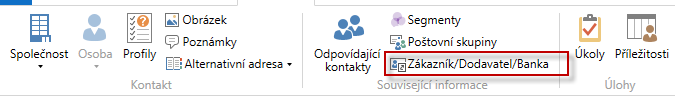  Tady je seznam všech kontaktů v naší databázi.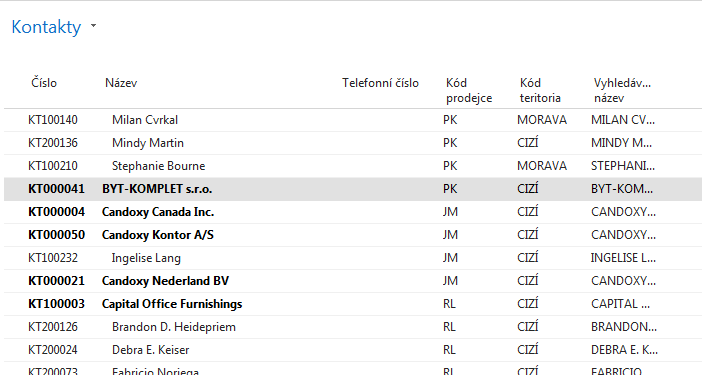 Silně vyznačené(bold)  jsou společnosti a normálně vyznačené kontakty jsou osoby ve společnostech, se kterými jednáme. Karta kontaktu typu Společnost se skládá z hlavičky a řádků, které reprezentují tak zvaný Profil. Interakce s kontakty jsou zobrazeny jako položky interakce.  Může jít o schůzky, telefonáty, prezentace produktů, e-mailové zprávy (individuální nebo hromadné apod.). Karta má řadu záložek, které se týkají komunikace, segmentace na trhu nebo zahraničního obchodu.  Když v rámci obchodního případu nový kontakt přesvědčíme k podpisu smlouvy a následnému obchodu, pak kartu zákazníka vytvoříme automaticky z karty kontaktu. 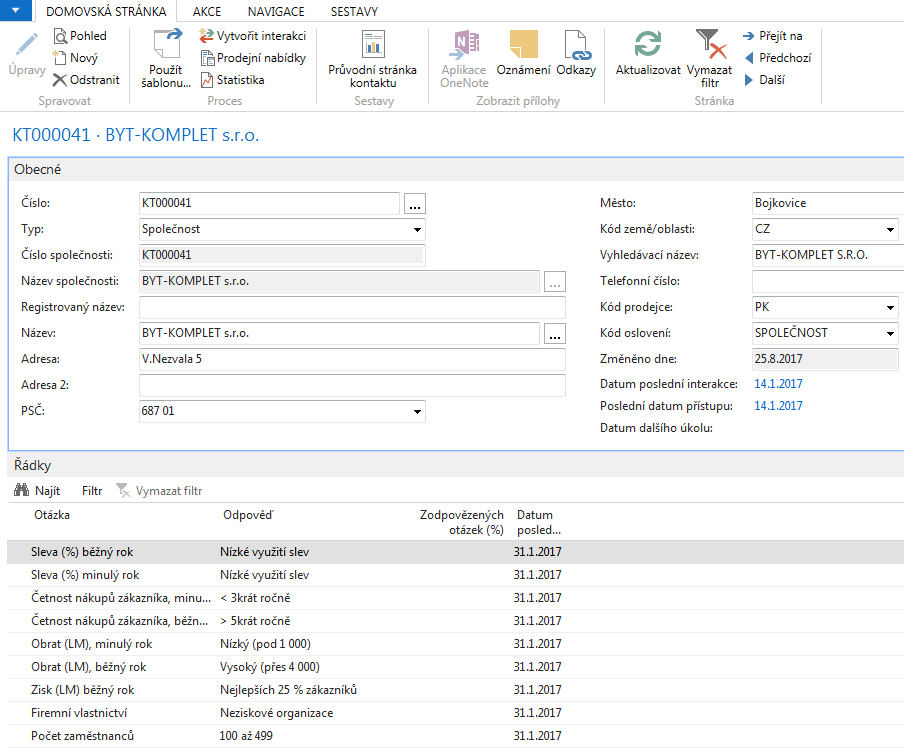 Nastavení dotazníků (profilů), které v závěru příkladu budeme používat pro nastavení dotazníku typu Paretova analýza najdeme zde:Správa->Nastavení aplikace->Marketing->Seznamy->Nastavení dotazníku. Dotazníky se aktualizují buď poloautomaticky  (je nutno spustit Aktualizační dávku) nebo ručně. 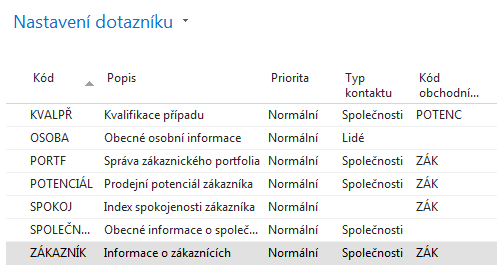 K nastavení se dostaneme s pomocí  ikony ozubených kol.  V dotaznících je řada otázek, které mají nastaveny způsoby přístupu k datům. Ručně jsou pak doplněny možné horní a dolní hranice (limity)pro vybrané hodnoty parametrů.  Na dalším obrázku je vidět výseč obrazovky jednoho z mnoha dotazníků.  Je tam zobrazena  Otázka a množina  Odpovědí s hraničními hodnotami a kalkulovanými poli, které  představují  počet kontaktů odpovídající  specifikaci konkrétní specifikaci vybrané  otázky.  A na dalším obrázku pak detaily otázky 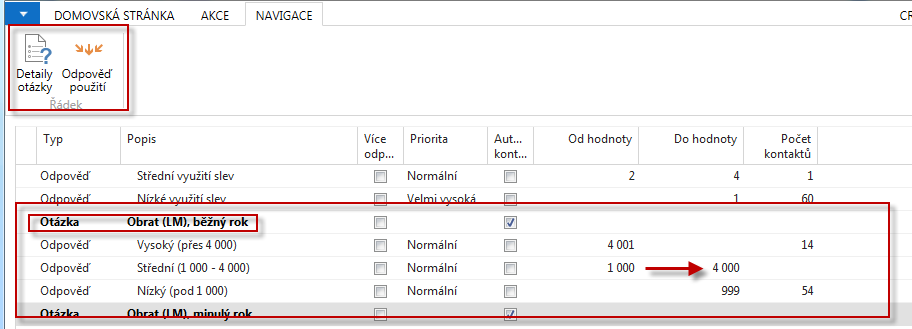 Detaily otázky (viz ikona Detaily otázky). Podobný princip bud použit v našem příkladu později. 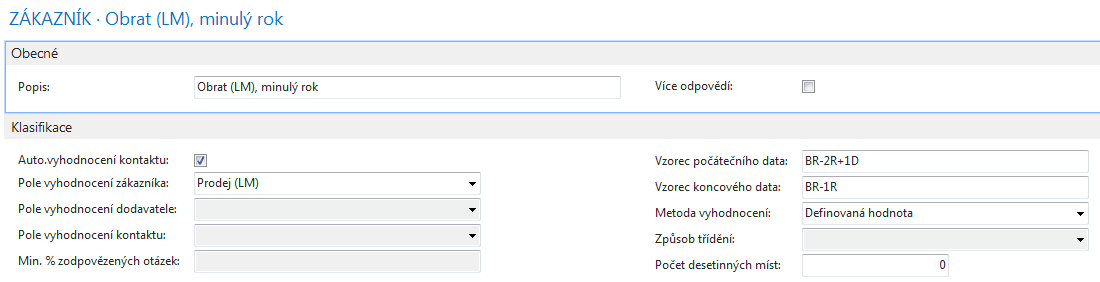 Dotazník (profil ) pro osobu (pracovníka, zaměstnance) -> zobrazeno  níže 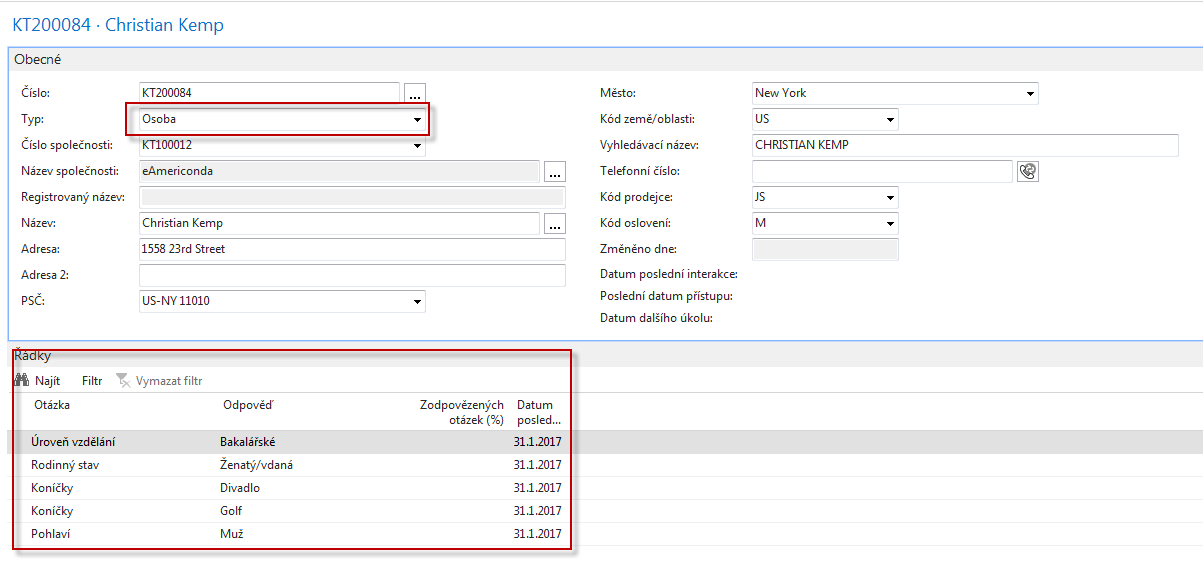 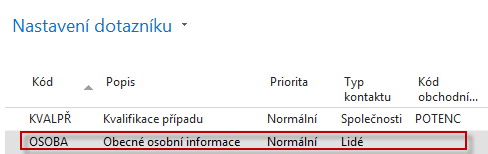 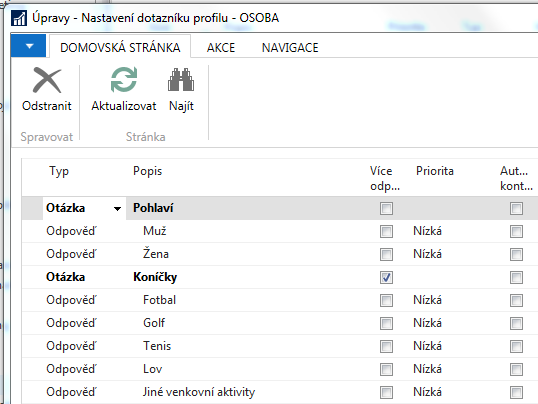 Zde je možné doplnit některé volby a pak ručně na kartě kontaktu doplnit specifikace s pomocí tlačítka s třemi tečkami. Další možností je využití ikony Profily 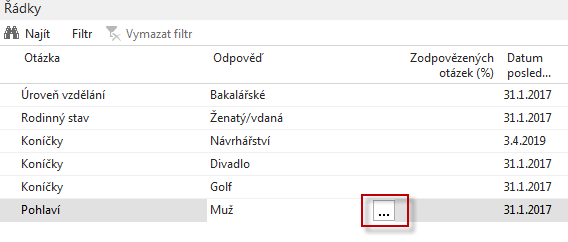 Vytváření interakce s řídí wizardem, který se startuje pomocí ikony na pásu karet (bude provedeno ve cvičení).  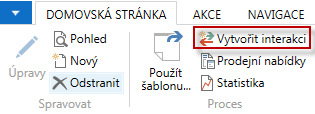 K interakcím se dostane z karty kontaktu pomocí klávesové kombinace Ctr-F7  nebo pomocí ikony.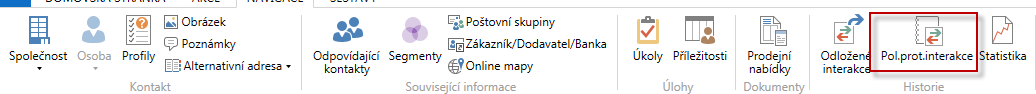 Protokol již dříve vytvořených interakcí :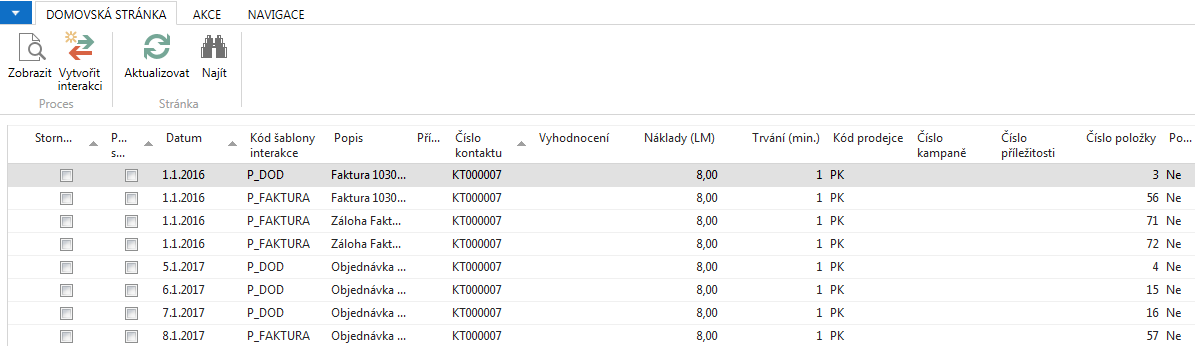 Další důležitou částí CRM je Obchodní příležitost a následné sledování průběhu obchodního případu.  Již vytvořené obchodní příležitosti, které se dají opět vytvářet s pomocí wizadra: 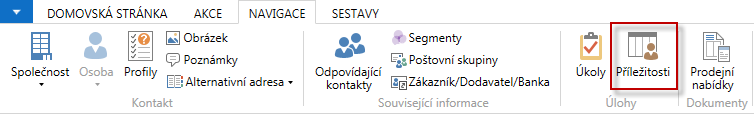 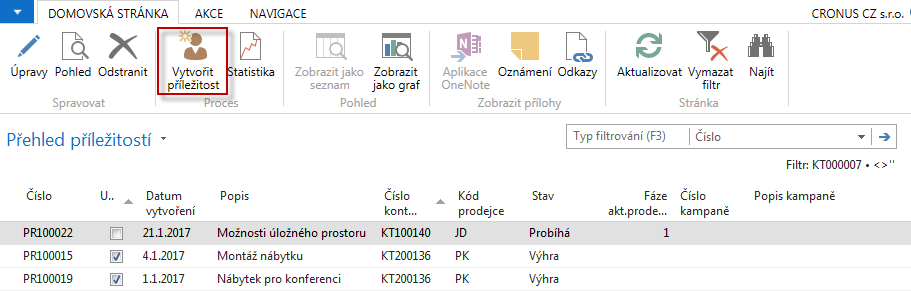 Příležitosti můžete vytvořit pro Prodejní příležitosti, které máte ve svých kontaktech. Všechny příležitosti musí být přiřazeny prodejci/nákupčímu a musí obsahovat kontakt.Před vytvořením příležitostí musíte nastavit prodejní cykly příležitosti. Na již nastavené cykly se dostanete na příklad z řádků příležitosti.  Příležitosti můžete vytvořit v okně Přehled příležitostí. Podle toho, odkud okno Přehled příležitostí otevřete, zobrazí se v něm příležitosti buď pro kontakty, kampaně nebo prodejce. Následující postup ukazuje vytvoření příležitostí z karty prodejce/nákupčího.Postup obchodníku přes naplánované etapy prodejního cyklu je řízen ikonou Aktualizovat. Např. ve třetím kroku je potřeba přiřadit Prodejní nabídku (viz ikona  na pásu karet)  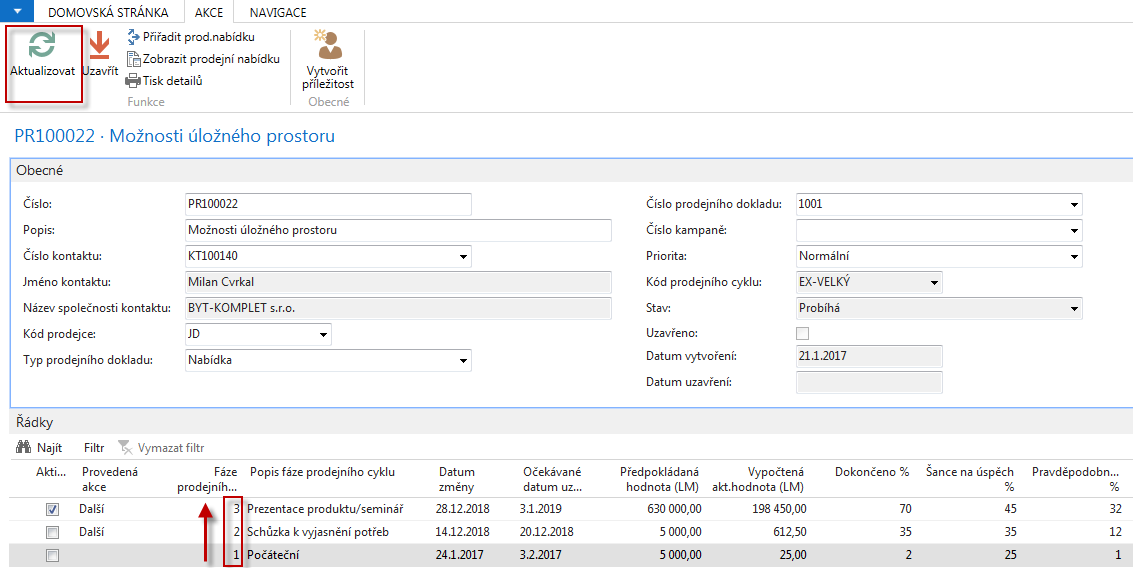 Nastavení  Dotazníku Pareto -> Správa->Nastavení aplikace->Marketing->Seznamy->Nastavení dotazníku a nový řádek . 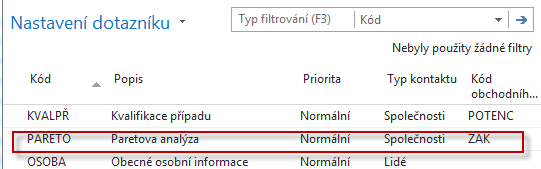 Dotazník nastavíme takto (ikona Upravit nastavení dotazníku): V prvním kroku nastavíme Detaily otázky s pomocí ikony Detaily otázky 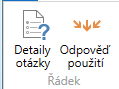 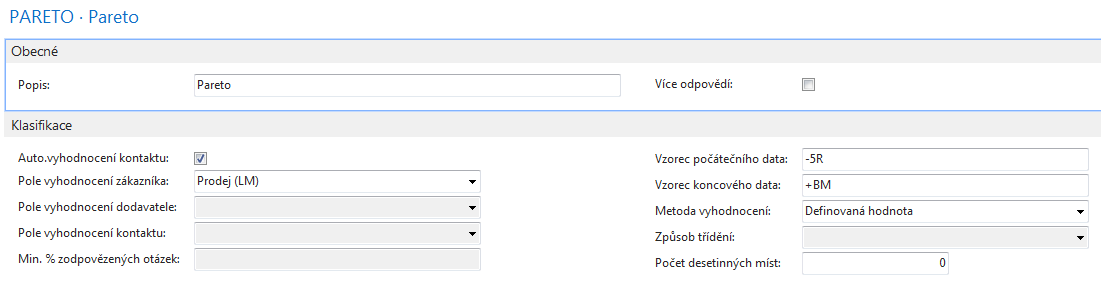 Následně nastavíme tři kategorie a limity Od-Do a použijeme ikonu Aktualizovat   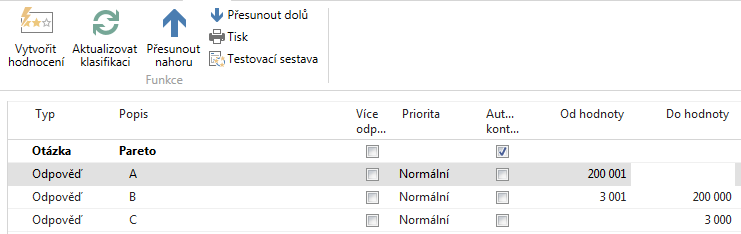 Dostaneme: 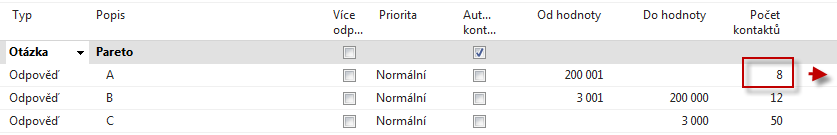 A pomocí odskoku z kalkulovaného pole Počet kontaktů se dostaneme na příslušné kontakty a jejich profily 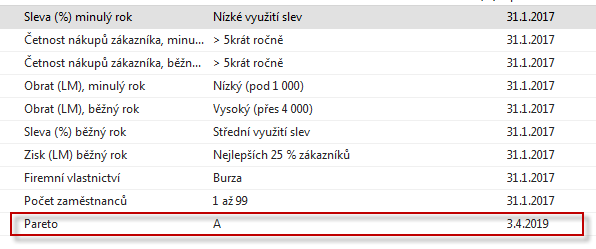 Tuto klasifikaci je možné použít např. pro segmentaci, když plánujeme pro vybrané Zákazníky/Kontakty  typu A uspořádat golfový turnaj, kde bude po vyhlášení výsledků prezentován na příklad náš nový koncept poskytování  implementačních služeb. K segmentům se dostaneme  touto cestou: Marketing->Seznamy->Segmenty->Nový 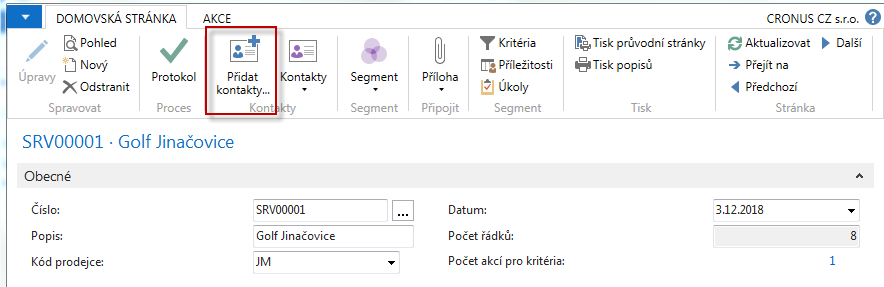 A specifikujeme, které kontaky do segmentu přidáme  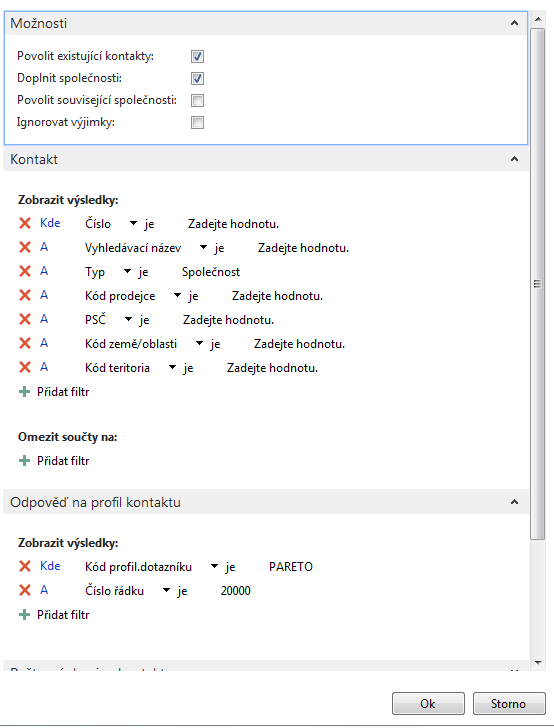 A dostaneme 8 kontaktů přidaných do našeho segmentu 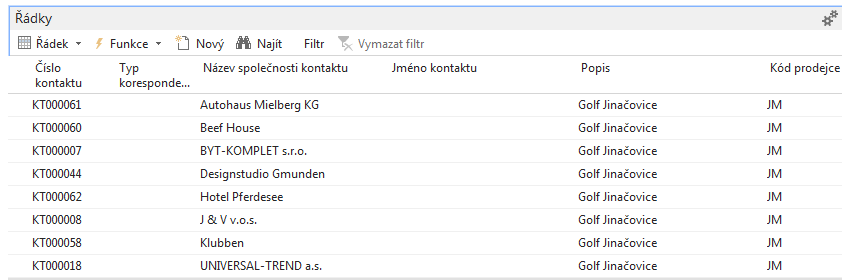 K segment je možné přiřadit kampaň a ta se dá použít např. jako jeden z kódu  specifikujícím možné slevy pro takto vybranou skupinu.  